SREDA, 6. 5. 2020SPOZNAVANJE OKOLJAPRAZNIKA – DAN UPORA PROTI OKUPATORJU IN PRAZNIK DELANA POVEZAVAH:https://www.youtube.com/watch?v=OTd9D2DYm-shttps://www.youtube.com/watch?v=qqg6-lt4IpMSI OGLEJ OPIS OBEH PRAZNIKOV.V BREZČRTNI ZVEZEK NAPIŠI NASLOV: 27. APRIL – DAN UPORA PROTI OKUPATORJU IN 1. IN 2. MAJ – PRAZNIK DELANARIŠI KAJ SI SE NAUČIL O TEH DVEH PRAZNIKIH.GLASBENA UMETNOSTJANEZ BITENC: POTOČEKPOTOČEK, POSTOJ IN POGLEJ,KJE DOMEK JE TVOJ, MI POVEJ.MOJ DOMEK JE TAM, POD GORO,KJER PTIČKI VESELO POJO.ZAKAJ PA NEMIRNO HITIŠ,OD DOMA IN PTIČKOV BEŽIŠ?SAJ VRNEM SE SPET POD GORO,KO DEŽEK NAMOČI ZEMLJO.OB POSNETKU SE PESEM NAUČI PRIPEVATI: https://www.youtube.com/watch?v=18HoG0sH1McV PRIPONKI – Potoček – SI LAHKO OGLEDAŠ TUDI NOTNI ZAPIS PESMI.MATEMATIKAŠTEVILO 11ŠTEVILA DO 15 VSAK DAN UTRJUJEMO ENO ŠTEVILO. ZA LAŽJO PREDSTAVO LAHKO UPORABITE EMBALAŽO OD JAJC (ENA ŠKATLA JE VEDNO POLNA – DESETICA, V DRUGO DODAJATE POSTOPOMA: EN PREDMET (NPR. GUMB, KAMENČEK) DO 15). V KARIRAST ZVEZEK NAPIŠEMO NASLOV – ŠTEVILO ENAJST.  SPODAJ UREJENO NARIŠI 11 POLJUBNIH PREDMETOV ( V ZGORNJI VRSTI 10 CVETOV ALI KAJ DRUGEGA IN V SPODNJI ENEGA).          11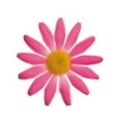 POD SLIKOVNI PRIKAZ NAPIŠI 2 VRSTICI ŠTEVILA 11. PIŠI OD ČRTE DO ČRTE, PRAVILNO SEDI IN DRŽI PISALO, PAZI NA PRAVILNO POTEZNOST.SLOVENŠČINA VAJA V BRANJU             BERI.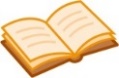 VOJKO MELJE MOKO V MLINU.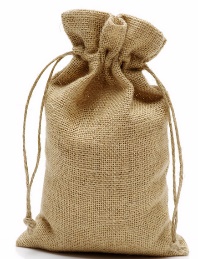 JE MLINAR. IMA VELIKO 			MOKE.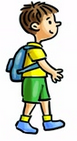 RAJKO IMA NA 		 KRONO.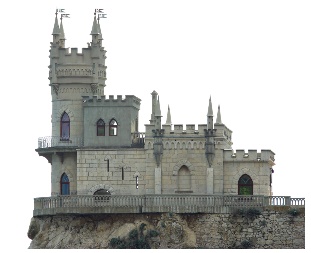 JE KRALJ IN NIMA 			  . 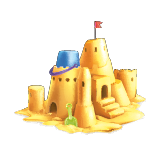 RAD DELA			 .